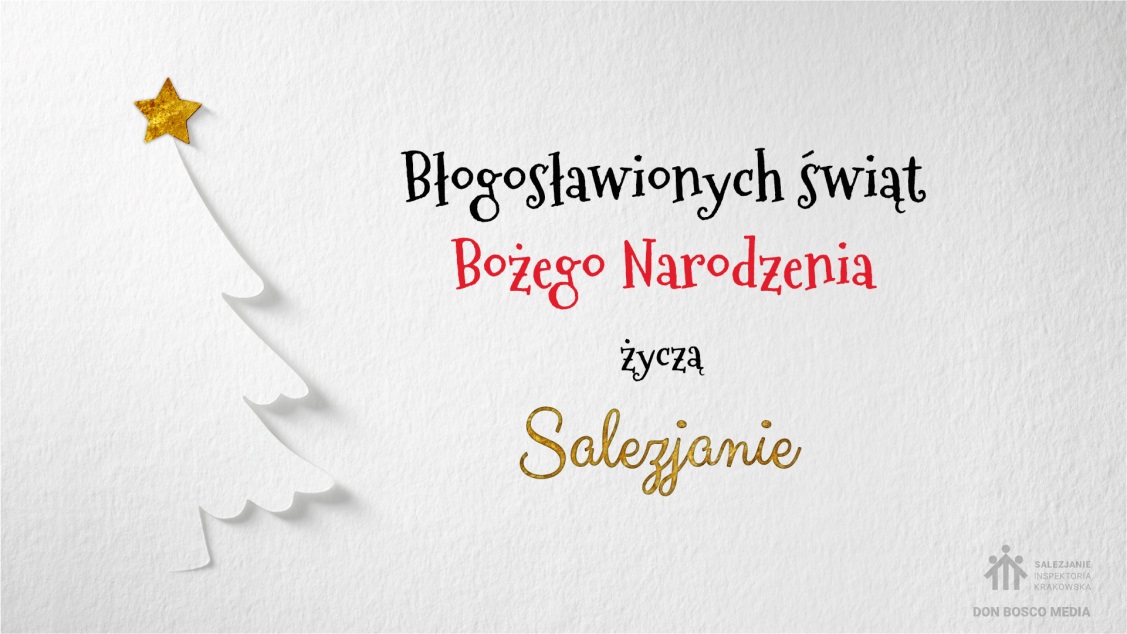 SALEZJAŃSKIE ZASOLE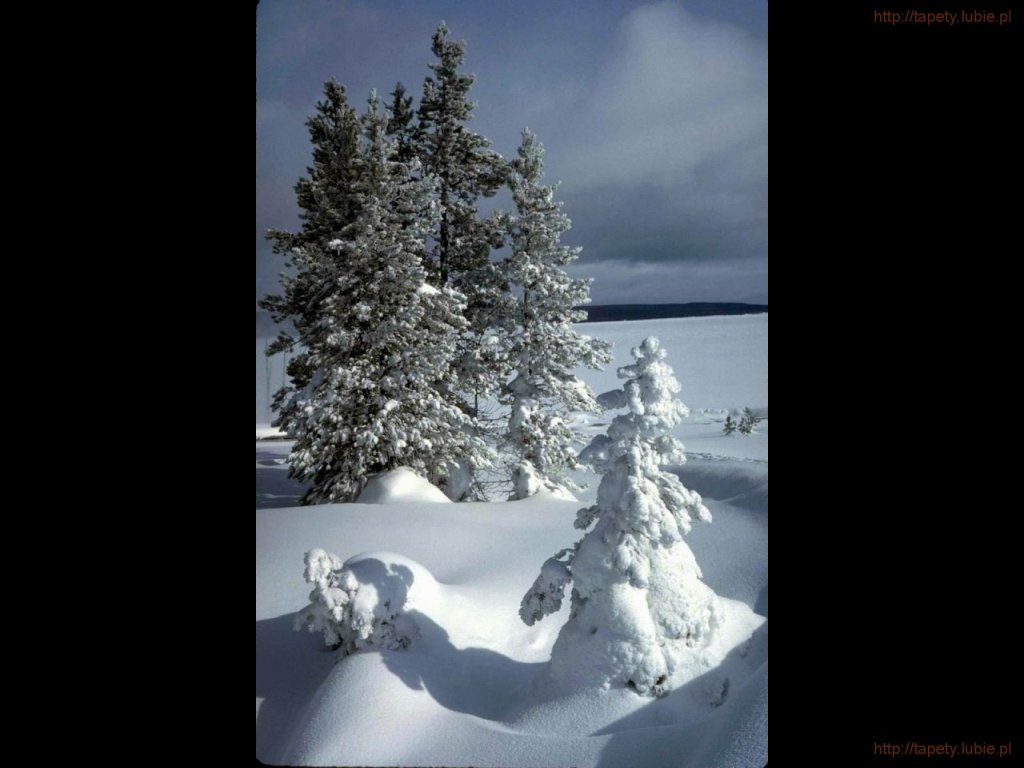 Słowo na niedzielę. Drodzy Parafianie i Goście!Czas Bożego Narodzenia to okazja do głośnego wyrażania naszej radości, że Miłość jest nam potrzebna - jak czyste powietrze i jak poczucie bezpieczeństwa.  Z okazji radosnych Świąt Bożego Narodzenia, duszpasterze z parafii Miłosierdzia Bożego w Oświęcimiu składają Wam: Drodzy Parafianie i Goście, najserdeczniejsze życzenia. Niech narodzony Bóg czuje się u siebie, goszcząc w naszych sercach, rodzinach, domach. Niech błogosławieństwo Pana, będzie dla każdego z nas darem uwolnienia od lęków, umocnienia więzi z innymi ludźmi, miłosiernego spojrzenia na to co wymaga uzdrowienia.  Życzymy wszystkim, błogosławionych Świąt Bożego Narodzenia.   Salezjanie z Zasola  Kyrie eleison, Chryste eleison, Kyrie eleison.
Dzieciątko Jezus, usłysz nas. Dzieciątko Jezus, wysłuchaj nas.
Ojcze z nieba, Boże, zmiłuj się nad nami.
Synu Odkupicielu świata, Boże, zmiłuj się nad nami.
Duchu Święty, Boże, zmiłuj się nad nami.
Święta Trójco, jedyny Boże, zmiłuj się nad nami.Boskie Dzieciątko, prawdziwy Synu Boga, zmiłuj się nad nami.
Boskie Dzieciątko, Synu Maryi Panny,
Boskie Dzieciątko, Słowo, które stało się ciałem,
Boskie Dzieciątko, mądrości Ojca przedwiecznego,
Boskie Dzieciątko, przedmiocie upodobania Ojca,
Boskie Dzieciątko, oczekiwanie sprawiedliwych,
Boskie Dzieciątko, upragnione od wszystkich, 
Boskie Dzieciątko, Królu Aniołów,
Boskie Dzieciątko, Zbawicielu nasz,
Boskie Dzieciątko, któreś sobie obrało za mieszkanie ubożuchną stajenkę, żłóbek za kolebkę, prostych pastuszków za swych wielbicieli,
Boskie Dzieciątko, które królowie uznali światłością i zbawieniem wszystkich narodów,
Boskie Dzieciątko, skarbniku łask Boskich,
Boskie Dzieciątko, źródło świętej miłości,Bądź nam miłościw, przepuść nam, Boskie Dzieciątko.
Bądź nam miłościw, wysłuchaj nas, Boskie Dzieciątko.
Bądź nam miłościw, wybaw nas, Boskie Dzieciątko.Od niewoli grzechowej, wybaw nas, Boskie Dzieciątko,
Od złości światowej,
Od pożądliwości ciała,
Od pychy żywota,Przez pokorne narodzenie Twoje, wybaw nas, Boskie Dzieciątko
Przez chwalebne objawienie się Twoje,
Przez ofiarowanie się Twoje,
Przez niewinność Twoją,
Przez prostotę Twoją,
Przez posłuszeństwo Twoje,
Przez łagodność Twoją,
Przez pokorę Twoją,
Przez miłość Twoją, wybaw nas, Boskie Dzieciątko.Baranku Boży, który gładzisz grzechy świata, przepuść nam, Dzieciątko Jezus! 
Baranku Boży, który gładzisz grzechy świata, wysłuchaj nas, Dzieciątko Jezus! 
Baranku Boży, który gładzisz grzechy świata, zmiłuj się nad nami, Dzieciątko Jezus!P: Będę się radował w Panu. 
W: Będę się weselił w Bogu, Jezusie moim.Módlmy się: Panie Jezu, który z miłości ku nam przybrałeś postać Dzieciątka, ubożuchnego i upokorzonego w żłóbku, uwielbiamy Cię i wraz z mędrcami ofiarujemy Ci złoto gorącej miłości oraz kadzidło żywej modlitwy; uświęć nasze serca, jak niegdyś uświęciłeś serca ubogich pasterzy, abyśmy Ci zawsze wiernie służyli i nigdy nie przestawali wielbić. W: Amen Najukochańszy nasz Panie Jezu Chryste, Ty stawszy się dla nas Dziecięciem, wybrałeś na miejsce swego narodzenia grotę, aby uwolnić nas od ciemności grzechu, przyciągnąć do Siebie i zapalić swoją świętą miłością. Wielbimy Cię jako naszego Stwórcę i Odkupiciela, uznajemy Cię naszym Królem i Panem. Niesiemy Ci w ofierze wszystkie uczucia naszych biednych serc i pragniemy, abyś nami władał i rządził. Najdroższy Jezu, Panie i Boże nasz, racz przyjąć tę naszą ofiarę i niech ona będzie miła Twojemu Sercu. Przebacz nam miłosiernie wszystkie nasze winy, oświeć nas i zapal w naszych sercach święty ogień, który przyniosłeś ze sobą na świat. Niech nasze dusze staną się ołtarzami, na których będziemy składać ofiary naszych umartwień. Spraw, o Jezu, abyśmy zawsze szukali tu na ziemi coraz większej Twojej chwały, a potem abyśmy mogli weselić się Twoją wieczną, niewysłowioną pięknością w niebie. Amen.
Litania do Dzieciątka Jezus